УКРАЇНАВиконавчий комітет Нетішинської міської радивул. Шевченка, .Нетішин, Хмельницька область, 30100, тел.(03842) 9-05-90, факс 9-00-94
E-mail: miskrada@netishynrada.gov.ua Код ЄДРПОУ 05399231ПОРЯДОК ДЕННИЙзасідання виконавчого комітету міської ради27 жовтня 2022 рокуПочаток о 14:00 годині Кабінет міського головиПро розгляд звіту про виконання бюджету Нетішинської міської територіальної громади за січень-вересень 2022 рокуПро погодження ВП «Хмельницька АЕС» ДП «НАЕК «Енергоатом» інвестиційної програми у сфері централізованого водопостачання та водовідведення на 2023 рікПро надання КП НМР «ЖКО» дозволу на перепланування кімнати № 87, що на вул. Набережна, 7Про надання згоди на припинення будівельних робіт 2Про надання одноразової грошової допомоги Б. на забезпечення поховання військовослужбовця Б.Про видалення зелених насаджень на території Нетішинського ліцею № 1Про видалення зелених насаджень у районі будинку № 2, що на вул. ШевченкаПро видалення зелених насаджень у районі будинку № 3, що на просп. Незалежності Про видалення зелених насаджень у районі будинку № 27, що на просп. НезалежностіПро комісію з розгляду питань щодо присвоєння почесного звання України «Мати-героїня»3Про внесення змін до рішення шістдесят п’ятої сесії Нетішинської міської ради VII скликання від 29 листопада 2019 року № 65/4196 «Про міську комплексну програму «Турбота» на 2020-2022 роки»Про внесення змін до рішення шістдесят п’ятої сесії Нетішинської міської ради VII скликання від 29 листопада 2019 року № 65/4197 «Про міську комплексну програму підтримки постраждалих учасників Революції Гідності, учасників антитерористичної операції, бійців – добровольців антитерористичної операції та їхніх сімей, а також, мобілізованих на військову службу осіб на період воєнного стану, на 2020-2022 роки»Про надання мешканцям Нетішинської міської територіальної громади одноразової грошової допомогиМіський голова							Олександр СУПРУНЮКРОЗРОБНИК:Валентина Кравчук- начальник фінансового управління виконавчого комітету міської ради ІНФОРМУЄ:Олена Хоменко - перший заступник міського головиРОЗРОБНИК:Наталія Заріцька - начальник відділу економіки виконавчого комітету міської ради ІНФОРМУЄ:Олена Хоменко - перший заступник міського головиРОЗРОБНИК:Марія Тульба - начальник відділу містобудування та архітектури виконавчого комітету міської ради ІНФОРМУЄ:Олена Хоменко - перший заступник міського головиРОЗРОБНИК:Ярослав Петрук - начальник управління капітального будівництва виконавчого комітету міської ради ІНФОРМУЄ:Олена Хоменко- перший заступник міського головиРОЗРОБНИК:Валентина Склярук- начальник управління соціального захисту населення виконавчого комітету міської радиІНФОРМУЄ:Олена Хоменко- перший заступник міського головиРОЗРОБНИК:Ганна Тонка - начальник відділу земельних ресурсів та охорони навколишнього природного середовища виконавчого комітету міської радиІНФОРМУЄ:Оксана Латишева- заступник міського головиРОЗРОБНИК:Ганна Тонка - начальник відділу земельних ресурсів та охорони навколишнього природного середовища виконавчого комітету міської радиІНФОРМУЄ:Оксана Латишева- заступник міського головиРОЗРОБНИК:Ганна Тонка - начальник відділу земельних ресурсів та охорони навколишнього природного середовища виконавчого комітету міської радиІНФОРМУЄ:Оксана Латишева- заступник міського головиРОЗРОБНИК:Ганна Тонка - начальник відділу земельних ресурсів та охорони навколишнього природного середовища виконавчого комітету міської радиІНФОРМУЄ:Оксана Латишева- заступник міського головиРОЗРОБНИК:Валентина Склярук- начальник управління соціального захисту населення виконавчого комітету міської радиІНФОРМУЄ:Василь Мисько- заступник міського головиРОЗРОБНИК:Валентина Склярук- начальник управління соціального захисту населення виконавчого комітету міської радиІНФОРМУЄ:Василь Мисько- заступник міського головиРОЗРОБНИК:Валентина Склярук- начальник управління соціального захисту населення виконавчого комітету міської радиІНФОРМУЄ:Василь Мисько- заступник міського головиРОЗРОБНИК:Валентина Склярук- начальник управління соціального захисту населення виконавчого комітету міської радиІНФОРМУЄ:Любов Оцабрика- керуючий справами виконавчого комітету міської ради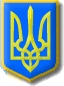 